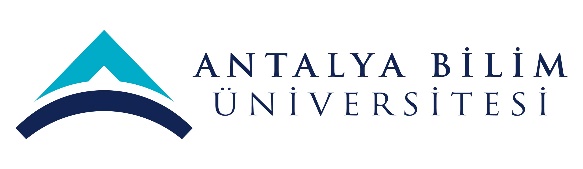 AKTS DERS TANITIM FORMUAKTS DERS TANITIM FORMUAKTS DERS TANITIM FORMUAKTS DERS TANITIM FORMUAKTS DERS TANITIM FORMUAKTS DERS TANITIM FORMUAKTS DERS TANITIM FORMUAKTS DERS TANITIM FORMUAKTS DERS TANITIM FORMUAKTS DERS TANITIM FORMUAKTS DERS TANITIM FORMUAKTS DERS TANITIM FORMUAKTS DERS TANITIM FORMUAKTS DERS TANITIM FORMUAKTS DERS TANITIM FORMUAKTS DERS TANITIM FORMUAKTS DERS TANITIM FORMUAKTS DERS TANITIM FORMUAKTS DERS TANITIM FORMUAKTS DERS TANITIM FORMUAKTS DERS TANITIM FORMUAKTS DERS TANITIM FORMUAKTS DERS TANITIM FORMUAKTS DERS TANITIM FORMUAKTS DERS TANITIM FORMUAKTS DERS TANITIM FORMU	I. BÖLÜM (Senato Onayı)	I. BÖLÜM (Senato Onayı)	I. BÖLÜM (Senato Onayı)	I. BÖLÜM (Senato Onayı)	I. BÖLÜM (Senato Onayı)	I. BÖLÜM (Senato Onayı)	I. BÖLÜM (Senato Onayı)	I. BÖLÜM (Senato Onayı)	I. BÖLÜM (Senato Onayı)	I. BÖLÜM (Senato Onayı)	I. BÖLÜM (Senato Onayı)	I. BÖLÜM (Senato Onayı)	I. BÖLÜM (Senato Onayı)	I. BÖLÜM (Senato Onayı)	I. BÖLÜM (Senato Onayı)	I. BÖLÜM (Senato Onayı)	I. BÖLÜM (Senato Onayı)	I. BÖLÜM (Senato Onayı)	I. BÖLÜM (Senato Onayı)	I. BÖLÜM (Senato Onayı)	I. BÖLÜM (Senato Onayı)	I. BÖLÜM (Senato Onayı)	I. BÖLÜM (Senato Onayı)	I. BÖLÜM (Senato Onayı)	I. BÖLÜM (Senato Onayı)	I. BÖLÜM (Senato Onayı)	I. BÖLÜM (Senato Onayı)Dersi Açan Fakülte /YOMeslek YüksekokuluMeslek YüksekokuluMeslek YüksekokuluMeslek YüksekokuluMeslek YüksekokuluMeslek YüksekokuluMeslek YüksekokuluMeslek YüksekokuluMeslek YüksekokuluMeslek YüksekokuluMeslek YüksekokuluMeslek YüksekokuluMeslek YüksekokuluMeslek YüksekokuluMeslek YüksekokuluMeslek YüksekokuluMeslek YüksekokuluMeslek YüksekokuluMeslek YüksekokuluMeslek YüksekokuluMeslek YüksekokuluMeslek YüksekokuluMeslek YüksekokuluMeslek YüksekokuluMeslek YüksekokuluMeslek YüksekokuluDersi Açan BölümOtel Lokanta ve İkram HizmetleriOtel Lokanta ve İkram HizmetleriOtel Lokanta ve İkram HizmetleriOtel Lokanta ve İkram HizmetleriOtel Lokanta ve İkram HizmetleriOtel Lokanta ve İkram HizmetleriOtel Lokanta ve İkram HizmetleriOtel Lokanta ve İkram HizmetleriOtel Lokanta ve İkram HizmetleriOtel Lokanta ve İkram HizmetleriOtel Lokanta ve İkram HizmetleriOtel Lokanta ve İkram HizmetleriOtel Lokanta ve İkram HizmetleriOtel Lokanta ve İkram HizmetleriOtel Lokanta ve İkram HizmetleriOtel Lokanta ve İkram HizmetleriOtel Lokanta ve İkram HizmetleriOtel Lokanta ve İkram HizmetleriOtel Lokanta ve İkram HizmetleriOtel Lokanta ve İkram HizmetleriOtel Lokanta ve İkram HizmetleriOtel Lokanta ve İkram HizmetleriOtel Lokanta ve İkram HizmetleriOtel Lokanta ve İkram HizmetleriOtel Lokanta ve İkram HizmetleriOtel Lokanta ve İkram HizmetleriDersi Alan Program (lar)Aşçılık ProgramıAşçılık ProgramıAşçılık ProgramıAşçılık ProgramıAşçılık ProgramıAşçılık ProgramıAşçılık ProgramıAşçılık ProgramıAşçılık ProgramıAşçılık ProgramıAşçılık ProgramıAşçılık ProgramıAşçılık ProgramıSeçmeliSeçmeliSeçmeliSeçmeliSeçmeliSeçmeliSeçmeliSeçmeliSeçmeliSeçmeliSeçmeliSeçmeliSeçmeliDersi Alan Program (lar)Dersi Alan Program (lar)Ders Kodu ASC 212ASC 212ASC 212ASC 212ASC 212ASC 212ASC 212ASC 212ASC 212ASC 212ASC 212ASC 212ASC 212ASC 212ASC 212ASC 212ASC 212ASC 212ASC 212ASC 212ASC 212ASC 212ASC 212ASC 212ASC 212ASC 212Ders AdıVejetaryen MutfakVejetaryen MutfakVejetaryen MutfakVejetaryen MutfakVejetaryen MutfakVejetaryen MutfakVejetaryen MutfakVejetaryen MutfakVejetaryen MutfakVejetaryen MutfakVejetaryen MutfakVejetaryen MutfakVejetaryen MutfakVejetaryen MutfakVejetaryen MutfakVejetaryen MutfakVejetaryen MutfakVejetaryen MutfakVejetaryen MutfakVejetaryen MutfakVejetaryen MutfakVejetaryen MutfakVejetaryen MutfakVejetaryen MutfakVejetaryen MutfakVejetaryen MutfakÖğretim dili TürkçeTürkçeTürkçeTürkçeTürkçeTürkçeTürkçeTürkçeTürkçeTürkçeTürkçeTürkçeTürkçeTürkçeTürkçeTürkçeTürkçeTürkçeTürkçeTürkçeTürkçeTürkçeTürkçeTürkçeTürkçeTürkçeDers TürüDersDersDersDersDersDersDersDersDersDersDersDersDersDersDersDersDersDersDersDersDersDersDersDersDersDersDers SeviyesiÖn LisansÖn LisansÖn LisansÖn LisansÖn LisansÖn LisansÖn LisansÖn LisansÖn LisansÖn LisansÖn LisansÖn LisansÖn LisansÖn LisansÖn LisansÖn LisansÖn LisansÖn LisansÖn LisansÖn LisansÖn LisansÖn LisansÖn LisansÖn LisansÖn LisansÖn LisansHaftalık Ders SaatiDers: 2Ders: 2Ders: 2Ders: 2Ders: 2Ders: 2Lab: Lab: Lab: Lab: Uygulama: 3Uygulama: 3Uygulama: 3Uygulama: 3Uygulama: 3Uygulama: 3Uygulama: 3Diğer: Diğer: Diğer: Diğer: Diğer: Diğer: Diğer: Diğer: Diğer: AKTS Kredisi33333333333333333333333333Notlandırma TürüHarf NotuHarf NotuHarf NotuHarf NotuHarf NotuHarf NotuHarf NotuHarf NotuHarf NotuHarf NotuHarf NotuHarf NotuHarf NotuHarf NotuHarf NotuHarf NotuHarf NotuHarf NotuHarf NotuHarf NotuHarf NotuHarf NotuHarf NotuHarf NotuHarf NotuHarf NotuÖn koşul/larASC 105 Gıda Güvenliği Hijyen ve SanitasyonASC 105 Gıda Güvenliği Hijyen ve SanitasyonASC 105 Gıda Güvenliği Hijyen ve SanitasyonASC 105 Gıda Güvenliği Hijyen ve SanitasyonASC 105 Gıda Güvenliği Hijyen ve SanitasyonASC 105 Gıda Güvenliği Hijyen ve SanitasyonASC 105 Gıda Güvenliği Hijyen ve SanitasyonASC 105 Gıda Güvenliği Hijyen ve SanitasyonASC 105 Gıda Güvenliği Hijyen ve SanitasyonASC 105 Gıda Güvenliği Hijyen ve SanitasyonASC 105 Gıda Güvenliği Hijyen ve SanitasyonASC 105 Gıda Güvenliği Hijyen ve SanitasyonASC 105 Gıda Güvenliği Hijyen ve SanitasyonASC 105 Gıda Güvenliği Hijyen ve SanitasyonASC 105 Gıda Güvenliği Hijyen ve SanitasyonASC 105 Gıda Güvenliği Hijyen ve SanitasyonASC 105 Gıda Güvenliği Hijyen ve SanitasyonASC 105 Gıda Güvenliği Hijyen ve SanitasyonASC 105 Gıda Güvenliği Hijyen ve SanitasyonASC 105 Gıda Güvenliği Hijyen ve SanitasyonASC 105 Gıda Güvenliği Hijyen ve SanitasyonASC 105 Gıda Güvenliği Hijyen ve SanitasyonASC 105 Gıda Güvenliği Hijyen ve SanitasyonASC 105 Gıda Güvenliği Hijyen ve SanitasyonASC 105 Gıda Güvenliği Hijyen ve SanitasyonASC 105 Gıda Güvenliği Hijyen ve SanitasyonYan koşul/larKayıt KısıtlamasıDersin Amacı Vejeteryan mutfağın genel yapısı, tarihi, vejeteryan beslenme özelliklerinin öğrenilmesi, vejeteryan mutfakta kullanılan malzemeler, bu malzemeler ile vejetaryan menu hazırlama ve sunumuna ilişkin bilgilerin edinilmesiVejeteryan mutfağın genel yapısı, tarihi, vejeteryan beslenme özelliklerinin öğrenilmesi, vejeteryan mutfakta kullanılan malzemeler, bu malzemeler ile vejetaryan menu hazırlama ve sunumuna ilişkin bilgilerin edinilmesiVejeteryan mutfağın genel yapısı, tarihi, vejeteryan beslenme özelliklerinin öğrenilmesi, vejeteryan mutfakta kullanılan malzemeler, bu malzemeler ile vejetaryan menu hazırlama ve sunumuna ilişkin bilgilerin edinilmesiVejeteryan mutfağın genel yapısı, tarihi, vejeteryan beslenme özelliklerinin öğrenilmesi, vejeteryan mutfakta kullanılan malzemeler, bu malzemeler ile vejetaryan menu hazırlama ve sunumuna ilişkin bilgilerin edinilmesiVejeteryan mutfağın genel yapısı, tarihi, vejeteryan beslenme özelliklerinin öğrenilmesi, vejeteryan mutfakta kullanılan malzemeler, bu malzemeler ile vejetaryan menu hazırlama ve sunumuna ilişkin bilgilerin edinilmesiVejeteryan mutfağın genel yapısı, tarihi, vejeteryan beslenme özelliklerinin öğrenilmesi, vejeteryan mutfakta kullanılan malzemeler, bu malzemeler ile vejetaryan menu hazırlama ve sunumuna ilişkin bilgilerin edinilmesiVejeteryan mutfağın genel yapısı, tarihi, vejeteryan beslenme özelliklerinin öğrenilmesi, vejeteryan mutfakta kullanılan malzemeler, bu malzemeler ile vejetaryan menu hazırlama ve sunumuna ilişkin bilgilerin edinilmesiVejeteryan mutfağın genel yapısı, tarihi, vejeteryan beslenme özelliklerinin öğrenilmesi, vejeteryan mutfakta kullanılan malzemeler, bu malzemeler ile vejetaryan menu hazırlama ve sunumuna ilişkin bilgilerin edinilmesiVejeteryan mutfağın genel yapısı, tarihi, vejeteryan beslenme özelliklerinin öğrenilmesi, vejeteryan mutfakta kullanılan malzemeler, bu malzemeler ile vejetaryan menu hazırlama ve sunumuna ilişkin bilgilerin edinilmesiVejeteryan mutfağın genel yapısı, tarihi, vejeteryan beslenme özelliklerinin öğrenilmesi, vejeteryan mutfakta kullanılan malzemeler, bu malzemeler ile vejetaryan menu hazırlama ve sunumuna ilişkin bilgilerin edinilmesiVejeteryan mutfağın genel yapısı, tarihi, vejeteryan beslenme özelliklerinin öğrenilmesi, vejeteryan mutfakta kullanılan malzemeler, bu malzemeler ile vejetaryan menu hazırlama ve sunumuna ilişkin bilgilerin edinilmesiVejeteryan mutfağın genel yapısı, tarihi, vejeteryan beslenme özelliklerinin öğrenilmesi, vejeteryan mutfakta kullanılan malzemeler, bu malzemeler ile vejetaryan menu hazırlama ve sunumuna ilişkin bilgilerin edinilmesiVejeteryan mutfağın genel yapısı, tarihi, vejeteryan beslenme özelliklerinin öğrenilmesi, vejeteryan mutfakta kullanılan malzemeler, bu malzemeler ile vejetaryan menu hazırlama ve sunumuna ilişkin bilgilerin edinilmesiVejeteryan mutfağın genel yapısı, tarihi, vejeteryan beslenme özelliklerinin öğrenilmesi, vejeteryan mutfakta kullanılan malzemeler, bu malzemeler ile vejetaryan menu hazırlama ve sunumuna ilişkin bilgilerin edinilmesiVejeteryan mutfağın genel yapısı, tarihi, vejeteryan beslenme özelliklerinin öğrenilmesi, vejeteryan mutfakta kullanılan malzemeler, bu malzemeler ile vejetaryan menu hazırlama ve sunumuna ilişkin bilgilerin edinilmesiVejeteryan mutfağın genel yapısı, tarihi, vejeteryan beslenme özelliklerinin öğrenilmesi, vejeteryan mutfakta kullanılan malzemeler, bu malzemeler ile vejetaryan menu hazırlama ve sunumuna ilişkin bilgilerin edinilmesiVejeteryan mutfağın genel yapısı, tarihi, vejeteryan beslenme özelliklerinin öğrenilmesi, vejeteryan mutfakta kullanılan malzemeler, bu malzemeler ile vejetaryan menu hazırlama ve sunumuna ilişkin bilgilerin edinilmesiVejeteryan mutfağın genel yapısı, tarihi, vejeteryan beslenme özelliklerinin öğrenilmesi, vejeteryan mutfakta kullanılan malzemeler, bu malzemeler ile vejetaryan menu hazırlama ve sunumuna ilişkin bilgilerin edinilmesiVejeteryan mutfağın genel yapısı, tarihi, vejeteryan beslenme özelliklerinin öğrenilmesi, vejeteryan mutfakta kullanılan malzemeler, bu malzemeler ile vejetaryan menu hazırlama ve sunumuna ilişkin bilgilerin edinilmesiVejeteryan mutfağın genel yapısı, tarihi, vejeteryan beslenme özelliklerinin öğrenilmesi, vejeteryan mutfakta kullanılan malzemeler, bu malzemeler ile vejetaryan menu hazırlama ve sunumuna ilişkin bilgilerin edinilmesiVejeteryan mutfağın genel yapısı, tarihi, vejeteryan beslenme özelliklerinin öğrenilmesi, vejeteryan mutfakta kullanılan malzemeler, bu malzemeler ile vejetaryan menu hazırlama ve sunumuna ilişkin bilgilerin edinilmesiVejeteryan mutfağın genel yapısı, tarihi, vejeteryan beslenme özelliklerinin öğrenilmesi, vejeteryan mutfakta kullanılan malzemeler, bu malzemeler ile vejetaryan menu hazırlama ve sunumuna ilişkin bilgilerin edinilmesiVejeteryan mutfağın genel yapısı, tarihi, vejeteryan beslenme özelliklerinin öğrenilmesi, vejeteryan mutfakta kullanılan malzemeler, bu malzemeler ile vejetaryan menu hazırlama ve sunumuna ilişkin bilgilerin edinilmesiVejeteryan mutfağın genel yapısı, tarihi, vejeteryan beslenme özelliklerinin öğrenilmesi, vejeteryan mutfakta kullanılan malzemeler, bu malzemeler ile vejetaryan menu hazırlama ve sunumuna ilişkin bilgilerin edinilmesiVejeteryan mutfağın genel yapısı, tarihi, vejeteryan beslenme özelliklerinin öğrenilmesi, vejeteryan mutfakta kullanılan malzemeler, bu malzemeler ile vejetaryan menu hazırlama ve sunumuna ilişkin bilgilerin edinilmesiVejeteryan mutfağın genel yapısı, tarihi, vejeteryan beslenme özelliklerinin öğrenilmesi, vejeteryan mutfakta kullanılan malzemeler, bu malzemeler ile vejetaryan menu hazırlama ve sunumuna ilişkin bilgilerin edinilmesiDers İçeriği Öğrenciler vejetaryen ve özel yeme alışkanlığı olan insanlar hakkında gerekli bilgileri öğrenirler. Böylece onlar için alternative menü oluşturabilirler.Öğrenciler vejetaryen ve özel yeme alışkanlığı olan insanlar hakkında gerekli bilgileri öğrenirler. Böylece onlar için alternative menü oluşturabilirler.Öğrenciler vejetaryen ve özel yeme alışkanlığı olan insanlar hakkında gerekli bilgileri öğrenirler. Böylece onlar için alternative menü oluşturabilirler.Öğrenciler vejetaryen ve özel yeme alışkanlığı olan insanlar hakkında gerekli bilgileri öğrenirler. Böylece onlar için alternative menü oluşturabilirler.Öğrenciler vejetaryen ve özel yeme alışkanlığı olan insanlar hakkında gerekli bilgileri öğrenirler. Böylece onlar için alternative menü oluşturabilirler.Öğrenciler vejetaryen ve özel yeme alışkanlığı olan insanlar hakkında gerekli bilgileri öğrenirler. Böylece onlar için alternative menü oluşturabilirler.Öğrenciler vejetaryen ve özel yeme alışkanlığı olan insanlar hakkında gerekli bilgileri öğrenirler. Böylece onlar için alternative menü oluşturabilirler.Öğrenciler vejetaryen ve özel yeme alışkanlığı olan insanlar hakkında gerekli bilgileri öğrenirler. Böylece onlar için alternative menü oluşturabilirler.Öğrenciler vejetaryen ve özel yeme alışkanlığı olan insanlar hakkında gerekli bilgileri öğrenirler. Böylece onlar için alternative menü oluşturabilirler.Öğrenciler vejetaryen ve özel yeme alışkanlığı olan insanlar hakkında gerekli bilgileri öğrenirler. Böylece onlar için alternative menü oluşturabilirler.Öğrenciler vejetaryen ve özel yeme alışkanlığı olan insanlar hakkında gerekli bilgileri öğrenirler. Böylece onlar için alternative menü oluşturabilirler.Öğrenciler vejetaryen ve özel yeme alışkanlığı olan insanlar hakkında gerekli bilgileri öğrenirler. Böylece onlar için alternative menü oluşturabilirler.Öğrenciler vejetaryen ve özel yeme alışkanlığı olan insanlar hakkında gerekli bilgileri öğrenirler. Böylece onlar için alternative menü oluşturabilirler.Öğrenciler vejetaryen ve özel yeme alışkanlığı olan insanlar hakkında gerekli bilgileri öğrenirler. Böylece onlar için alternative menü oluşturabilirler.Öğrenciler vejetaryen ve özel yeme alışkanlığı olan insanlar hakkında gerekli bilgileri öğrenirler. Böylece onlar için alternative menü oluşturabilirler.Öğrenciler vejetaryen ve özel yeme alışkanlığı olan insanlar hakkında gerekli bilgileri öğrenirler. Böylece onlar için alternative menü oluşturabilirler.Öğrenciler vejetaryen ve özel yeme alışkanlığı olan insanlar hakkında gerekli bilgileri öğrenirler. Böylece onlar için alternative menü oluşturabilirler.Öğrenciler vejetaryen ve özel yeme alışkanlığı olan insanlar hakkında gerekli bilgileri öğrenirler. Böylece onlar için alternative menü oluşturabilirler.Öğrenciler vejetaryen ve özel yeme alışkanlığı olan insanlar hakkında gerekli bilgileri öğrenirler. Böylece onlar için alternative menü oluşturabilirler.Öğrenciler vejetaryen ve özel yeme alışkanlığı olan insanlar hakkında gerekli bilgileri öğrenirler. Böylece onlar için alternative menü oluşturabilirler.Öğrenciler vejetaryen ve özel yeme alışkanlığı olan insanlar hakkında gerekli bilgileri öğrenirler. Böylece onlar için alternative menü oluşturabilirler.Öğrenciler vejetaryen ve özel yeme alışkanlığı olan insanlar hakkında gerekli bilgileri öğrenirler. Böylece onlar için alternative menü oluşturabilirler.Öğrenciler vejetaryen ve özel yeme alışkanlığı olan insanlar hakkında gerekli bilgileri öğrenirler. Böylece onlar için alternative menü oluşturabilirler.Öğrenciler vejetaryen ve özel yeme alışkanlığı olan insanlar hakkında gerekli bilgileri öğrenirler. Böylece onlar için alternative menü oluşturabilirler.Öğrenciler vejetaryen ve özel yeme alışkanlığı olan insanlar hakkında gerekli bilgileri öğrenirler. Böylece onlar için alternative menü oluşturabilirler.Öğrenciler vejetaryen ve özel yeme alışkanlığı olan insanlar hakkında gerekli bilgileri öğrenirler. Böylece onlar için alternative menü oluşturabilirler.Öğrenim Çıktıları ÖÇ1ÖÇ1Vejetaryen mutfağında kullanılan malzemeleri tanımaVejetaryen mutfağında kullanılan malzemeleri tanımaVejetaryen mutfağında kullanılan malzemeleri tanımaVejetaryen mutfağında kullanılan malzemeleri tanımaVejetaryen mutfağında kullanılan malzemeleri tanımaVejetaryen mutfağında kullanılan malzemeleri tanımaVejetaryen mutfağında kullanılan malzemeleri tanımaVejetaryen mutfağında kullanılan malzemeleri tanımaVejetaryen mutfağında kullanılan malzemeleri tanımaVejetaryen mutfağında kullanılan malzemeleri tanımaVejetaryen mutfağında kullanılan malzemeleri tanımaVejetaryen mutfağında kullanılan malzemeleri tanımaVejetaryen mutfağında kullanılan malzemeleri tanımaVejetaryen mutfağında kullanılan malzemeleri tanımaVejetaryen mutfağında kullanılan malzemeleri tanımaVejetaryen mutfağında kullanılan malzemeleri tanımaVejetaryen mutfağında kullanılan malzemeleri tanımaVejetaryen mutfağında kullanılan malzemeleri tanımaVejetaryen mutfağında kullanılan malzemeleri tanımaVejetaryen mutfağında kullanılan malzemeleri tanımaVejetaryen mutfağında kullanılan malzemeleri tanımaVejetaryen mutfağında kullanılan malzemeleri tanımaVejetaryen mutfağında kullanılan malzemeleri tanımaVejetaryen mutfağında kullanılan malzemeleri tanımaÖğrenim Çıktıları ÖÇ2ÖÇ2Vejetaryen yemekleri hazırlamaVejetaryen yemekleri hazırlamaVejetaryen yemekleri hazırlamaVejetaryen yemekleri hazırlamaVejetaryen yemekleri hazırlamaVejetaryen yemekleri hazırlamaVejetaryen yemekleri hazırlamaVejetaryen yemekleri hazırlamaVejetaryen yemekleri hazırlamaVejetaryen yemekleri hazırlamaVejetaryen yemekleri hazırlamaVejetaryen yemekleri hazırlamaVejetaryen yemekleri hazırlamaVejetaryen yemekleri hazırlamaVejetaryen yemekleri hazırlamaVejetaryen yemekleri hazırlamaVejetaryen yemekleri hazırlamaVejetaryen yemekleri hazırlamaVejetaryen yemekleri hazırlamaVejetaryen yemekleri hazırlamaVejetaryen yemekleri hazırlamaVejetaryen yemekleri hazırlamaVejetaryen yemekleri hazırlamaVejetaryen yemekleri hazırlamaÖğrenim Çıktıları ÖÇ3ÖÇ3Vejetaryen yemekleri sunmaVejetaryen yemekleri sunmaVejetaryen yemekleri sunmaVejetaryen yemekleri sunmaVejetaryen yemekleri sunmaVejetaryen yemekleri sunmaVejetaryen yemekleri sunmaVejetaryen yemekleri sunmaVejetaryen yemekleri sunmaVejetaryen yemekleri sunmaVejetaryen yemekleri sunmaVejetaryen yemekleri sunmaVejetaryen yemekleri sunmaVejetaryen yemekleri sunmaVejetaryen yemekleri sunmaVejetaryen yemekleri sunmaVejetaryen yemekleri sunmaVejetaryen yemekleri sunmaVejetaryen yemekleri sunmaVejetaryen yemekleri sunmaVejetaryen yemekleri sunmaVejetaryen yemekleri sunmaVejetaryen yemekleri sunmaVejetaryen yemekleri sunmaÖğrenim Çıktıları ÖÇ4ÖÇ4Öğrenim Çıktıları ÖÇ5ÖÇ5Öğrenim Çıktıları ÖÇ6ÖÇ6II. BÖLÜM (Fakülte Kurulu Onayı)II. BÖLÜM (Fakülte Kurulu Onayı)II. BÖLÜM (Fakülte Kurulu Onayı)II. BÖLÜM (Fakülte Kurulu Onayı)II. BÖLÜM (Fakülte Kurulu Onayı)II. BÖLÜM (Fakülte Kurulu Onayı)II. BÖLÜM (Fakülte Kurulu Onayı)II. BÖLÜM (Fakülte Kurulu Onayı)II. BÖLÜM (Fakülte Kurulu Onayı)II. BÖLÜM (Fakülte Kurulu Onayı)II. BÖLÜM (Fakülte Kurulu Onayı)II. BÖLÜM (Fakülte Kurulu Onayı)II. BÖLÜM (Fakülte Kurulu Onayı)II. BÖLÜM (Fakülte Kurulu Onayı)II. BÖLÜM (Fakülte Kurulu Onayı)II. BÖLÜM (Fakülte Kurulu Onayı)II. BÖLÜM (Fakülte Kurulu Onayı)II. BÖLÜM (Fakülte Kurulu Onayı)II. BÖLÜM (Fakülte Kurulu Onayı)II. BÖLÜM (Fakülte Kurulu Onayı)II. BÖLÜM (Fakülte Kurulu Onayı)II. BÖLÜM (Fakülte Kurulu Onayı)II. BÖLÜM (Fakülte Kurulu Onayı)II. BÖLÜM (Fakülte Kurulu Onayı)II. BÖLÜM (Fakülte Kurulu Onayı)II. BÖLÜM (Fakülte Kurulu Onayı)II. BÖLÜM (Fakülte Kurulu Onayı)Temel ÇıktılarProgram ÇıktılarıProgram ÇıktılarıProgram ÇıktılarıProgram ÇıktılarıProgram ÇıktılarıProgram ÇıktılarıProgram ÇıktılarıProgram ÇıktılarıProgram ÇıktılarıProgram ÇıktılarıÖÇ1ÖÇ1ÖÇ2ÖÇ2ÖÇ2ÖÇ2ÖÇ3ÖÇ3ÖÇ3ÖÇ4ÖÇ5ÖÇ5ÖÇ6ÖÇ6Temel ÇıktılarPÇ1PÇ1Türkçe sözlü, yazılı ve görsel yöntemlerle etkin iletişim kurma rapor yazma ve sunum yapma  becerisi.Türkçe sözlü, yazılı ve görsel yöntemlerle etkin iletişim kurma rapor yazma ve sunum yapma  becerisi.Türkçe sözlü, yazılı ve görsel yöntemlerle etkin iletişim kurma rapor yazma ve sunum yapma  becerisi.Türkçe sözlü, yazılı ve görsel yöntemlerle etkin iletişim kurma rapor yazma ve sunum yapma  becerisi.Türkçe sözlü, yazılı ve görsel yöntemlerle etkin iletişim kurma rapor yazma ve sunum yapma  becerisi.Türkçe sözlü, yazılı ve görsel yöntemlerle etkin iletişim kurma rapor yazma ve sunum yapma  becerisi.Türkçe sözlü, yazılı ve görsel yöntemlerle etkin iletişim kurma rapor yazma ve sunum yapma  becerisi.Türkçe sözlü, yazılı ve görsel yöntemlerle etkin iletişim kurma rapor yazma ve sunum yapma  becerisi.Türkçe sözlü, yazılı ve görsel yöntemlerle etkin iletişim kurma rapor yazma ve sunum yapma  becerisi.Türkçe sözlü, yazılı ve görsel yöntemlerle etkin iletişim kurma rapor yazma ve sunum yapma  becerisi.   X   X   X   XTemel ÇıktılarPÇ2PÇ2Hem bireysel hem de disiplin içi ve çok disiplinli takımlarda etkin biçimde çalışabilme becerisi.Hem bireysel hem de disiplin içi ve çok disiplinli takımlarda etkin biçimde çalışabilme becerisi.Hem bireysel hem de disiplin içi ve çok disiplinli takımlarda etkin biçimde çalışabilme becerisi.Hem bireysel hem de disiplin içi ve çok disiplinli takımlarda etkin biçimde çalışabilme becerisi.Hem bireysel hem de disiplin içi ve çok disiplinli takımlarda etkin biçimde çalışabilme becerisi.Hem bireysel hem de disiplin içi ve çok disiplinli takımlarda etkin biçimde çalışabilme becerisi.Hem bireysel hem de disiplin içi ve çok disiplinli takımlarda etkin biçimde çalışabilme becerisi.Hem bireysel hem de disiplin içi ve çok disiplinli takımlarda etkin biçimde çalışabilme becerisi.Hem bireysel hem de disiplin içi ve çok disiplinli takımlarda etkin biçimde çalışabilme becerisi.Hem bireysel hem de disiplin içi ve çok disiplinli takımlarda etkin biçimde çalışabilme becerisi.XXXXXXXTemel ÇıktılarPÇ3PÇ3Yaşam boyu öğrenmenin gerekliliği bilinci ve bilgiye erişebilme, bilim ve teknolojideki gelişmeleri izleme ve kendini sürekli yenileme becerisi.Yaşam boyu öğrenmenin gerekliliği bilinci ve bilgiye erişebilme, bilim ve teknolojideki gelişmeleri izleme ve kendini sürekli yenileme becerisi.Yaşam boyu öğrenmenin gerekliliği bilinci ve bilgiye erişebilme, bilim ve teknolojideki gelişmeleri izleme ve kendini sürekli yenileme becerisi.Yaşam boyu öğrenmenin gerekliliği bilinci ve bilgiye erişebilme, bilim ve teknolojideki gelişmeleri izleme ve kendini sürekli yenileme becerisi.Yaşam boyu öğrenmenin gerekliliği bilinci ve bilgiye erişebilme, bilim ve teknolojideki gelişmeleri izleme ve kendini sürekli yenileme becerisi.Yaşam boyu öğrenmenin gerekliliği bilinci ve bilgiye erişebilme, bilim ve teknolojideki gelişmeleri izleme ve kendini sürekli yenileme becerisi.Yaşam boyu öğrenmenin gerekliliği bilinci ve bilgiye erişebilme, bilim ve teknolojideki gelişmeleri izleme ve kendini sürekli yenileme becerisi.Yaşam boyu öğrenmenin gerekliliği bilinci ve bilgiye erişebilme, bilim ve teknolojideki gelişmeleri izleme ve kendini sürekli yenileme becerisi.Yaşam boyu öğrenmenin gerekliliği bilinci ve bilgiye erişebilme, bilim ve teknolojideki gelişmeleri izleme ve kendini sürekli yenileme becerisi.Yaşam boyu öğrenmenin gerekliliği bilinci ve bilgiye erişebilme, bilim ve teknolojideki gelişmeleri izleme ve kendini sürekli yenileme becerisi.XXXXXXXXXTemel ÇıktılarPÇ4PÇ4Proje yönetimi, risk yönetimi, yenilikçilik ve değişiklik yönetimi, girişimcilik hakkında bilgi.Proje yönetimi, risk yönetimi, yenilikçilik ve değişiklik yönetimi, girişimcilik hakkında bilgi.Proje yönetimi, risk yönetimi, yenilikçilik ve değişiklik yönetimi, girişimcilik hakkında bilgi.Proje yönetimi, risk yönetimi, yenilikçilik ve değişiklik yönetimi, girişimcilik hakkında bilgi.Proje yönetimi, risk yönetimi, yenilikçilik ve değişiklik yönetimi, girişimcilik hakkında bilgi.Proje yönetimi, risk yönetimi, yenilikçilik ve değişiklik yönetimi, girişimcilik hakkında bilgi.Proje yönetimi, risk yönetimi, yenilikçilik ve değişiklik yönetimi, girişimcilik hakkında bilgi.Proje yönetimi, risk yönetimi, yenilikçilik ve değişiklik yönetimi, girişimcilik hakkında bilgi.Proje yönetimi, risk yönetimi, yenilikçilik ve değişiklik yönetimi, girişimcilik hakkında bilgi.Proje yönetimi, risk yönetimi, yenilikçilik ve değişiklik yönetimi, girişimcilik hakkında bilgi.XXXXXXXTemel ÇıktılarPÇ5PÇ5Sektörler hakkında farkındalık ve iş planı hazırlama becerisiSektörler hakkında farkındalık ve iş planı hazırlama becerisiSektörler hakkında farkındalık ve iş planı hazırlama becerisiSektörler hakkında farkındalık ve iş planı hazırlama becerisiSektörler hakkında farkındalık ve iş planı hazırlama becerisiSektörler hakkında farkındalık ve iş planı hazırlama becerisiSektörler hakkında farkındalık ve iş planı hazırlama becerisiSektörler hakkında farkındalık ve iş planı hazırlama becerisiSektörler hakkında farkındalık ve iş planı hazırlama becerisiSektörler hakkında farkındalık ve iş planı hazırlama becerisiXXXTemel ÇıktılarPÇ6PÇ6Mesleki ve etik sorumluluk bilinci ve etik ilkelerine uygun davranma.Mesleki ve etik sorumluluk bilinci ve etik ilkelerine uygun davranma.Mesleki ve etik sorumluluk bilinci ve etik ilkelerine uygun davranma.Mesleki ve etik sorumluluk bilinci ve etik ilkelerine uygun davranma.Mesleki ve etik sorumluluk bilinci ve etik ilkelerine uygun davranma.Mesleki ve etik sorumluluk bilinci ve etik ilkelerine uygun davranma.Mesleki ve etik sorumluluk bilinci ve etik ilkelerine uygun davranma.Mesleki ve etik sorumluluk bilinci ve etik ilkelerine uygun davranma.Mesleki ve etik sorumluluk bilinci ve etik ilkelerine uygun davranma.Mesleki ve etik sorumluluk bilinci ve etik ilkelerine uygun davranma.XXXXFakülte/YO Çıktıları PÇ7PÇ7Fakülte/YO Çıktıları PÇ8PÇ8Fakülte/YO Çıktıları PÇ9PÇ9Fakülte/YO Çıktıları PÇ10PÇ10Fakülte/YO Çıktıları PÇ11PÇ11Fakülte/YO Çıktıları PÇ12PÇ12Program ÇıktılarıPÇ13PÇ13PÇ13Program ÇıktılarıPÇ14PÇ14PÇ14Program ÇıktılarıPÇ15PÇ15PÇ15Program ÇıktılarıPÇ16PÇ16PÇ16Program ÇıktılarıPÇ17PÇ17PÇ17Program ÇıktılarıPÇ18PÇ18PÇ18III. BÖLÜM (Bölüm Kurulunda Görüşülür)III. BÖLÜM (Bölüm Kurulunda Görüşülür)III. BÖLÜM (Bölüm Kurulunda Görüşülür)III. BÖLÜM (Bölüm Kurulunda Görüşülür)III. BÖLÜM (Bölüm Kurulunda Görüşülür)III. BÖLÜM (Bölüm Kurulunda Görüşülür)III. BÖLÜM (Bölüm Kurulunda Görüşülür)III. BÖLÜM (Bölüm Kurulunda Görüşülür)III. BÖLÜM (Bölüm Kurulunda Görüşülür)III. BÖLÜM (Bölüm Kurulunda Görüşülür)III. BÖLÜM (Bölüm Kurulunda Görüşülür)III. BÖLÜM (Bölüm Kurulunda Görüşülür)III. BÖLÜM (Bölüm Kurulunda Görüşülür)III. BÖLÜM (Bölüm Kurulunda Görüşülür)III. BÖLÜM (Bölüm Kurulunda Görüşülür)III. BÖLÜM (Bölüm Kurulunda Görüşülür)III. BÖLÜM (Bölüm Kurulunda Görüşülür)III. BÖLÜM (Bölüm Kurulunda Görüşülür)III. BÖLÜM (Bölüm Kurulunda Görüşülür)III. BÖLÜM (Bölüm Kurulunda Görüşülür)III. BÖLÜM (Bölüm Kurulunda Görüşülür)III. BÖLÜM (Bölüm Kurulunda Görüşülür)III. BÖLÜM (Bölüm Kurulunda Görüşülür)III. BÖLÜM (Bölüm Kurulunda Görüşülür)III. BÖLÜM (Bölüm Kurulunda Görüşülür)III. BÖLÜM (Bölüm Kurulunda Görüşülür)III. BÖLÜM (Bölüm Kurulunda Görüşülür)Öğretilen Konular, Konuların Öğrenim Çıktılarına Katkıları, ve Öğrenim Değerlendirme MetodlarıKonu#HaftaHaftaHaftaHaftaKonuKonuKonuKonuÖÇ1ÖÇ1ÖÇ2ÖÇ2ÖÇ2ÖÇ2ÖÇ3ÖÇ3ÖÇ3ÖÇ3ÖÇ3ÖÇ4ÖÇ4ÖÇ5ÖÇ5ÖÇ5ÖÇ6Öğretilen Konular, Konuların Öğrenim Çıktılarına Katkıları, ve Öğrenim Değerlendirme MetodlarıK11111Vejetaryen mutfağında kullanılan malzemelerVejetaryen mutfağında kullanılan malzemelerVejetaryen mutfağında kullanılan malzemelerVejetaryen mutfağında kullanılan malzemelerD3, D6D3, D6D3, D6D3, D6D3, D6D3, D6D3, D6Öğretilen Konular, Konuların Öğrenim Çıktılarına Katkıları, ve Öğrenim Değerlendirme MetodlarıK21111Vegan yemeklerinde kullanılan içeriklerVegan yemeklerinde kullanılan içeriklerVegan yemeklerinde kullanılan içeriklerVegan yemeklerinde kullanılan içeriklerD1,D3D1,D3D3, D6D3, D6D3, D6D3, D6Öğretilen Konular, Konuların Öğrenim Çıktılarına Katkıları, ve Öğrenim Değerlendirme MetodlarıK32222Soğuk hızlı kahvaltılarSoğuk hızlı kahvaltılarSoğuk hızlı kahvaltılarSoğuk hızlı kahvaltılarD1D1D3, D6D3, D6D3, D6D3, D6Öğretilen Konular, Konuların Öğrenim Çıktılarına Katkıları, ve Öğrenim Değerlendirme MetodlarıK43333Sıcak kahvaltılarSıcak kahvaltılarSıcak kahvaltılarSıcak kahvaltılarDDD3, D6D3, D6D3, D6D3, D6Öğretilen Konular, Konuların Öğrenim Çıktılarına Katkıları, ve Öğrenim Değerlendirme MetodlarıK54444Öğle yemekleriÖğle yemekleriÖğle yemekleriÖğle yemekleriD1D1D3, D6D3, D6D3, D6D3, D6Öğretilen Konular, Konuların Öğrenim Çıktılarına Katkıları, ve Öğrenim Değerlendirme MetodlarıK65555Başit akşam yemeğiBaşit akşam yemeğiBaşit akşam yemeğiBaşit akşam yemeğiD3, D6D3, D6D3, D6D3, D6Öğretilen Konular, Konuların Öğrenim Çıktılarına Katkıları, ve Öğrenim Değerlendirme MetodlarıK76,76,76,76,7Özel günler için sağlıklı vegan yemekleriÖzel günler için sağlıklı vegan yemekleriÖzel günler için sağlıklı vegan yemekleriÖzel günler için sağlıklı vegan yemekleriD1D1D3, D6D3, D6D3, D6D3, D6Öğretilen Konular, Konuların Öğrenim Çıktılarına Katkıları, ve Öğrenim Değerlendirme MetodlarıK89999Ekmek ve yanındakilerEkmek ve yanındakilerEkmek ve yanındakilerEkmek ve yanındakilerD1D1D3, D6D3, D6D3, D6D3, D6Öğretilen Konular, Konuların Öğrenim Çıktılarına Katkıları, ve Öğrenim Değerlendirme MetodlarıK910101010Çorbalar ve krakerlerÇorbalar ve krakerlerÇorbalar ve krakerlerÇorbalar ve krakerlerD1D1D3, D6D3, D6D3, D6D3, D6Öğretilen Konular, Konuların Öğrenim Çıktılarına Katkıları, ve Öğrenim Değerlendirme MetodlarıK1011,1211,1211,1211,12Sağlıklı tatlılar - tartlar ve koblerSağlıklı tatlılar - tartlar ve koblerSağlıklı tatlılar - tartlar ve koblerSağlıklı tatlılar - tartlar ve koblerD1D1D3, D6D3, D6D3, D6D3, D6Öğretilen Konular, Konuların Öğrenim Çıktılarına Katkıları, ve Öğrenim Değerlendirme MetodlarıK1113131313Vejetaryen mutfağında menu hazırlamaVejetaryen mutfağında menu hazırlamaVejetaryen mutfağında menu hazırlamaVejetaryen mutfağında menu hazırlamaD3,D6D3,D6D3,D6D3,D6D3,D6Öğretilen Konular, Konuların Öğrenim Çıktılarına Katkıları, ve Öğrenim Değerlendirme MetodlarıK12Öğretilen Konular, Konuların Öğrenim Çıktılarına Katkıları, ve Öğrenim Değerlendirme MetodlarıK13Öğretilen Konular, Konuların Öğrenim Çıktılarına Katkıları, ve Öğrenim Değerlendirme MetodlarıÖğrenim Değerlendirme Metotları, Ders Notuna Etki Ağırlıkları, Uygulama ve Telafi KurallarıNoTür Tür Tür Tür Tür Tür AğırlıkAğırlıkUygulama Kuralı Uygulama Kuralı Uygulama Kuralı Uygulama Kuralı Uygulama Kuralı Uygulama Kuralı Uygulama Kuralı Telafi KuralıTelafi KuralıTelafi KuralıTelafi KuralıTelafi KuralıTelafi KuralıTelafi KuralıTelafi KuralıTelafi KuralıTelafi KuralıÖğrenim Değerlendirme Metotları, Ders Notuna Etki Ağırlıkları, Uygulama ve Telafi KurallarıD1SınavSınavSınavSınavSınavSınavVize %30Final %40Vize %30Final %40Öğrenim Değerlendirme Metotları, Ders Notuna Etki Ağırlıkları, Uygulama ve Telafi KurallarıD2Kısa Sınav (Quiz)Kısa Sınav (Quiz)Kısa Sınav (Quiz)Kısa Sınav (Quiz)Kısa Sınav (Quiz)Kısa Sınav (Quiz)--Öğrenim Değerlendirme Metotları, Ders Notuna Etki Ağırlıkları, Uygulama ve Telafi KurallarıD3ÖdevÖdevÖdevÖdevÖdevÖdev%10%10Öğrenim Değerlendirme Metotları, Ders Notuna Etki Ağırlıkları, Uygulama ve Telafi KurallarıD4ProjeProjeProjeProjeProjeProje--Öğrenim Değerlendirme Metotları, Ders Notuna Etki Ağırlıkları, Uygulama ve Telafi KurallarıD5RaporRaporRaporRaporRaporRapor--Öğrenim Değerlendirme Metotları, Ders Notuna Etki Ağırlıkları, Uygulama ve Telafi KurallarıD6SunumSunumSunumSunumSunumSunum%20%20Öğrenim Değerlendirme Metotları, Ders Notuna Etki Ağırlıkları, Uygulama ve Telafi KurallarıD7Katılım/EtkileşimKatılım/EtkileşimKatılım/EtkileşimKatılım/EtkileşimKatılım/EtkileşimKatılım/Etkileşim--Öğrenim Değerlendirme Metotları, Ders Notuna Etki Ağırlıkları, Uygulama ve Telafi KurallarıD8Sınıf/Lab./Saha Çalışması Sınıf/Lab./Saha Çalışması Sınıf/Lab./Saha Çalışması Sınıf/Lab./Saha Çalışması Sınıf/Lab./Saha Çalışması Sınıf/Lab./Saha Çalışması --Öğrenim Değerlendirme Metotları, Ders Notuna Etki Ağırlıkları, Uygulama ve Telafi KurallarıD9DiğerDiğerDiğerDiğerDiğerDiğer--Öğrenim Değerlendirme Metotları, Ders Notuna Etki Ağırlıkları, Uygulama ve Telafi KurallarıTOPLAMTOPLAMTOPLAMTOPLAMTOPLAMTOPLAMTOPLAM%100%100%100%100%100%100%100%100%100%100%100%100%100%100%100%100%100%100%100Öğrenim Çıktılarının Kazanılmasının KanıtıÖğrenim çıktılarının belirlenmesi sırasında öğrencilerin sınıf faaliyetleri, derse katılımları, bireysel raporları ve sunumları dikkate alınarak belirlenecektir.Öğrenim çıktılarının belirlenmesi sırasında öğrencilerin sınıf faaliyetleri, derse katılımları, bireysel raporları ve sunumları dikkate alınarak belirlenecektir.Öğrenim çıktılarının belirlenmesi sırasında öğrencilerin sınıf faaliyetleri, derse katılımları, bireysel raporları ve sunumları dikkate alınarak belirlenecektir.Öğrenim çıktılarının belirlenmesi sırasında öğrencilerin sınıf faaliyetleri, derse katılımları, bireysel raporları ve sunumları dikkate alınarak belirlenecektir.Öğrenim çıktılarının belirlenmesi sırasında öğrencilerin sınıf faaliyetleri, derse katılımları, bireysel raporları ve sunumları dikkate alınarak belirlenecektir.Öğrenim çıktılarının belirlenmesi sırasında öğrencilerin sınıf faaliyetleri, derse katılımları, bireysel raporları ve sunumları dikkate alınarak belirlenecektir.Öğrenim çıktılarının belirlenmesi sırasında öğrencilerin sınıf faaliyetleri, derse katılımları, bireysel raporları ve sunumları dikkate alınarak belirlenecektir.Öğrenim çıktılarının belirlenmesi sırasında öğrencilerin sınıf faaliyetleri, derse katılımları, bireysel raporları ve sunumları dikkate alınarak belirlenecektir.Öğrenim çıktılarının belirlenmesi sırasında öğrencilerin sınıf faaliyetleri, derse katılımları, bireysel raporları ve sunumları dikkate alınarak belirlenecektir.Öğrenim çıktılarının belirlenmesi sırasında öğrencilerin sınıf faaliyetleri, derse katılımları, bireysel raporları ve sunumları dikkate alınarak belirlenecektir.Öğrenim çıktılarının belirlenmesi sırasında öğrencilerin sınıf faaliyetleri, derse katılımları, bireysel raporları ve sunumları dikkate alınarak belirlenecektir.Öğrenim çıktılarının belirlenmesi sırasında öğrencilerin sınıf faaliyetleri, derse katılımları, bireysel raporları ve sunumları dikkate alınarak belirlenecektir.Öğrenim çıktılarının belirlenmesi sırasında öğrencilerin sınıf faaliyetleri, derse katılımları, bireysel raporları ve sunumları dikkate alınarak belirlenecektir.Öğrenim çıktılarının belirlenmesi sırasında öğrencilerin sınıf faaliyetleri, derse katılımları, bireysel raporları ve sunumları dikkate alınarak belirlenecektir.Öğrenim çıktılarının belirlenmesi sırasında öğrencilerin sınıf faaliyetleri, derse katılımları, bireysel raporları ve sunumları dikkate alınarak belirlenecektir.Öğrenim çıktılarının belirlenmesi sırasında öğrencilerin sınıf faaliyetleri, derse katılımları, bireysel raporları ve sunumları dikkate alınarak belirlenecektir.Öğrenim çıktılarının belirlenmesi sırasında öğrencilerin sınıf faaliyetleri, derse katılımları, bireysel raporları ve sunumları dikkate alınarak belirlenecektir.Öğrenim çıktılarının belirlenmesi sırasında öğrencilerin sınıf faaliyetleri, derse katılımları, bireysel raporları ve sunumları dikkate alınarak belirlenecektir.Öğrenim çıktılarının belirlenmesi sırasında öğrencilerin sınıf faaliyetleri, derse katılımları, bireysel raporları ve sunumları dikkate alınarak belirlenecektir.Öğrenim çıktılarının belirlenmesi sırasında öğrencilerin sınıf faaliyetleri, derse katılımları, bireysel raporları ve sunumları dikkate alınarak belirlenecektir.Öğrenim çıktılarının belirlenmesi sırasında öğrencilerin sınıf faaliyetleri, derse katılımları, bireysel raporları ve sunumları dikkate alınarak belirlenecektir.Öğrenim çıktılarının belirlenmesi sırasında öğrencilerin sınıf faaliyetleri, derse katılımları, bireysel raporları ve sunumları dikkate alınarak belirlenecektir.Öğrenim çıktılarının belirlenmesi sırasında öğrencilerin sınıf faaliyetleri, derse katılımları, bireysel raporları ve sunumları dikkate alınarak belirlenecektir.Öğrenim çıktılarının belirlenmesi sırasında öğrencilerin sınıf faaliyetleri, derse katılımları, bireysel raporları ve sunumları dikkate alınarak belirlenecektir.Öğrenim çıktılarının belirlenmesi sırasında öğrencilerin sınıf faaliyetleri, derse katılımları, bireysel raporları ve sunumları dikkate alınarak belirlenecektir.Öğrenim çıktılarının belirlenmesi sırasında öğrencilerin sınıf faaliyetleri, derse katılımları, bireysel raporları ve sunumları dikkate alınarak belirlenecektir.Harf Notu Belirleme MetoduHarf notu öğrencinin aldığı puana göre aşağıdaki kriterler göz önünde bulundurularak hesaplanır:Harf notu öğrencinin aldığı puana göre aşağıdaki kriterler göz önünde bulundurularak hesaplanır:Harf notu öğrencinin aldığı puana göre aşağıdaki kriterler göz önünde bulundurularak hesaplanır:Harf notu öğrencinin aldığı puana göre aşağıdaki kriterler göz önünde bulundurularak hesaplanır:Harf notu öğrencinin aldığı puana göre aşağıdaki kriterler göz önünde bulundurularak hesaplanır:Harf notu öğrencinin aldığı puana göre aşağıdaki kriterler göz önünde bulundurularak hesaplanır:Harf notu öğrencinin aldığı puana göre aşağıdaki kriterler göz önünde bulundurularak hesaplanır:Harf notu öğrencinin aldığı puana göre aşağıdaki kriterler göz önünde bulundurularak hesaplanır:Harf notu öğrencinin aldığı puana göre aşağıdaki kriterler göz önünde bulundurularak hesaplanır:Harf notu öğrencinin aldığı puana göre aşağıdaki kriterler göz önünde bulundurularak hesaplanır:Harf notu öğrencinin aldığı puana göre aşağıdaki kriterler göz önünde bulundurularak hesaplanır:Harf notu öğrencinin aldığı puana göre aşağıdaki kriterler göz önünde bulundurularak hesaplanır:Harf notu öğrencinin aldığı puana göre aşağıdaki kriterler göz önünde bulundurularak hesaplanır:Harf notu öğrencinin aldığı puana göre aşağıdaki kriterler göz önünde bulundurularak hesaplanır:Harf notu öğrencinin aldığı puana göre aşağıdaki kriterler göz önünde bulundurularak hesaplanır:Harf notu öğrencinin aldığı puana göre aşağıdaki kriterler göz önünde bulundurularak hesaplanır:Harf notu öğrencinin aldığı puana göre aşağıdaki kriterler göz önünde bulundurularak hesaplanır:Harf notu öğrencinin aldığı puana göre aşağıdaki kriterler göz önünde bulundurularak hesaplanır:Harf notu öğrencinin aldığı puana göre aşağıdaki kriterler göz önünde bulundurularak hesaplanır:Harf notu öğrencinin aldığı puana göre aşağıdaki kriterler göz önünde bulundurularak hesaplanır:Harf notu öğrencinin aldığı puana göre aşağıdaki kriterler göz önünde bulundurularak hesaplanır:Harf notu öğrencinin aldığı puana göre aşağıdaki kriterler göz önünde bulundurularak hesaplanır:Harf notu öğrencinin aldığı puana göre aşağıdaki kriterler göz önünde bulundurularak hesaplanır:Harf notu öğrencinin aldığı puana göre aşağıdaki kriterler göz önünde bulundurularak hesaplanır:Harf notu öğrencinin aldığı puana göre aşağıdaki kriterler göz önünde bulundurularak hesaplanır:Harf notu öğrencinin aldığı puana göre aşağıdaki kriterler göz önünde bulundurularak hesaplanır:Öğretim Metodları, Tahmini Öğrenci YüküNoNoNoNoTürTürTürTürAçıklamaAçıklamaAçıklamaAçıklamaAçıklamaAçıklamaAçıklamaAçıklamaAçıklamaAçıklamaAçıklamaAçıklamaAçıklamaAçıklamaAçıklamaSaatSaatSaatÖğretim Metodları, Tahmini Öğrenci YüküÖğretim elemanı tarafından uygulanan süreÖğretim elemanı tarafından uygulanan süreÖğretim elemanı tarafından uygulanan süreÖğretim elemanı tarafından uygulanan süreÖğretim elemanı tarafından uygulanan süreÖğretim elemanı tarafından uygulanan süreÖğretim elemanı tarafından uygulanan süreÖğretim elemanı tarafından uygulanan süreÖğretim elemanı tarafından uygulanan süreÖğretim elemanı tarafından uygulanan süreÖğretim elemanı tarafından uygulanan süreÖğretim elemanı tarafından uygulanan süreÖğretim elemanı tarafından uygulanan süreÖğretim elemanı tarafından uygulanan süreÖğretim elemanı tarafından uygulanan süreÖğretim elemanı tarafından uygulanan süreÖğretim elemanı tarafından uygulanan süreÖğretim elemanı tarafından uygulanan süreÖğretim elemanı tarafından uygulanan süreÖğretim elemanı tarafından uygulanan süreÖğretim elemanı tarafından uygulanan süreÖğretim elemanı tarafından uygulanan süreÖğretim elemanı tarafından uygulanan süreÖğretim elemanı tarafından uygulanan süreÖğretim elemanı tarafından uygulanan süreÖğretim elemanı tarafından uygulanan süreÖğretim Metodları, Tahmini Öğrenci Yükü1111Sınıf DersiSınıf DersiSınıf DersiSınıf Dersi12x2= 2412x2= 2412x2= 24Öğretim Metodları, Tahmini Öğrenci Yükü2222Etkileşimli DersEtkileşimli DersEtkileşimli DersEtkileşimli Ders---Öğretim Metodları, Tahmini Öğrenci Yükü3333Problem Dersi Problem Dersi Problem Dersi Problem Dersi ---Öğretim Metodları, Tahmini Öğrenci Yükü4444Laboratuvar Laboratuvar Laboratuvar Laboratuvar 12x3=3612x3=3612x3=36Öğretim Metodları, Tahmini Öğrenci Yükü5555UygulamaUygulamaUygulamaUygulama---Öğretim Metodları, Tahmini Öğrenci Yükü6666Saha ÇalışmasıSaha ÇalışmasıSaha ÇalışmasıSaha Çalışması---Öğretim Metodları, Tahmini Öğrenci YüküÖğrencinin ayırması beklenen tahmini süreÖğrencinin ayırması beklenen tahmini süreÖğrencinin ayırması beklenen tahmini süreÖğrencinin ayırması beklenen tahmini süreÖğrencinin ayırması beklenen tahmini süreÖğrencinin ayırması beklenen tahmini süreÖğrencinin ayırması beklenen tahmini süreÖğrencinin ayırması beklenen tahmini süreÖğrencinin ayırması beklenen tahmini süreÖğrencinin ayırması beklenen tahmini süreÖğrencinin ayırması beklenen tahmini süreÖğrencinin ayırması beklenen tahmini süreÖğrencinin ayırması beklenen tahmini süreÖğrencinin ayırması beklenen tahmini süreÖğrencinin ayırması beklenen tahmini süreÖğrencinin ayırması beklenen tahmini süreÖğrencinin ayırması beklenen tahmini süreÖğrencinin ayırması beklenen tahmini süreÖğrencinin ayırması beklenen tahmini süreÖğrencinin ayırması beklenen tahmini süreÖğrencinin ayırması beklenen tahmini süreÖğrencinin ayırması beklenen tahmini süreÖğrencinin ayırması beklenen tahmini süreÖğrencinin ayırması beklenen tahmini süreÖğrencinin ayırması beklenen tahmini süreÖğrencinin ayırması beklenen tahmini süreÖğretim Metodları, Tahmini Öğrenci Yükü6666ProjeProjeProjeProjeÖğretim Metodları, Tahmini Öğrenci Yükü7777ÖdevÖdevÖdevÖdevÖğrenciler bireysel rapor ve sunum etkinliği ile meşgul olurlar.Öğrenciler bireysel rapor ve sunum etkinliği ile meşgul olurlar.Öğrenciler bireysel rapor ve sunum etkinliği ile meşgul olurlar.Öğrenciler bireysel rapor ve sunum etkinliği ile meşgul olurlar.Öğrenciler bireysel rapor ve sunum etkinliği ile meşgul olurlar.Öğrenciler bireysel rapor ve sunum etkinliği ile meşgul olurlar.Öğrenciler bireysel rapor ve sunum etkinliği ile meşgul olurlar.Öğrenciler bireysel rapor ve sunum etkinliği ile meşgul olurlar.Öğrenciler bireysel rapor ve sunum etkinliği ile meşgul olurlar.Öğrenciler bireysel rapor ve sunum etkinliği ile meşgul olurlar.Öğrenciler bireysel rapor ve sunum etkinliği ile meşgul olurlar.Öğrenciler bireysel rapor ve sunum etkinliği ile meşgul olurlar.Öğrenciler bireysel rapor ve sunum etkinliği ile meşgul olurlar.Öğrenciler bireysel rapor ve sunum etkinliği ile meşgul olurlar.Öğrenciler bireysel rapor ve sunum etkinliği ile meşgul olurlar.7x2=147x2=147x2=14Öğretim Metodları, Tahmini Öğrenci Yükü8888Derse Hazırlık Derse Hazırlık Derse Hazırlık Derse Hazırlık Öğrenciler ders öncesinde tarifler ile ilgili bölümleri  okumayı gerektirirÖğrenciler ders öncesinde tarifler ile ilgili bölümleri  okumayı gerektirirÖğrenciler ders öncesinde tarifler ile ilgili bölümleri  okumayı gerektirirÖğrenciler ders öncesinde tarifler ile ilgili bölümleri  okumayı gerektirirÖğrenciler ders öncesinde tarifler ile ilgili bölümleri  okumayı gerektirirÖğrenciler ders öncesinde tarifler ile ilgili bölümleri  okumayı gerektirirÖğrenciler ders öncesinde tarifler ile ilgili bölümleri  okumayı gerektirirÖğrenciler ders öncesinde tarifler ile ilgili bölümleri  okumayı gerektirirÖğrenciler ders öncesinde tarifler ile ilgili bölümleri  okumayı gerektirirÖğrenciler ders öncesinde tarifler ile ilgili bölümleri  okumayı gerektirirÖğrenciler ders öncesinde tarifler ile ilgili bölümleri  okumayı gerektirirÖğrenciler ders öncesinde tarifler ile ilgili bölümleri  okumayı gerektirirÖğrenciler ders öncesinde tarifler ile ilgili bölümleri  okumayı gerektirirÖğrenciler ders öncesinde tarifler ile ilgili bölümleri  okumayı gerektirirÖğrenciler ders öncesinde tarifler ile ilgili bölümleri  okumayı gerektirir12x1=1212x1=1212x1=12Öğretim Metodları, Tahmini Öğrenci Yükü9999Ders TekrarıDers TekrarıDers TekrarıDers TekrarıÖğrenciler, sınıftan sonra pişirme yöntemlerini uygulamayı gerekmektedir.Öğrenciler, sınıftan sonra pişirme yöntemlerini uygulamayı gerekmektedir.Öğrenciler, sınıftan sonra pişirme yöntemlerini uygulamayı gerekmektedir.Öğrenciler, sınıftan sonra pişirme yöntemlerini uygulamayı gerekmektedir.Öğrenciler, sınıftan sonra pişirme yöntemlerini uygulamayı gerekmektedir.Öğrenciler, sınıftan sonra pişirme yöntemlerini uygulamayı gerekmektedir.Öğrenciler, sınıftan sonra pişirme yöntemlerini uygulamayı gerekmektedir.Öğrenciler, sınıftan sonra pişirme yöntemlerini uygulamayı gerekmektedir.Öğrenciler, sınıftan sonra pişirme yöntemlerini uygulamayı gerekmektedir.Öğrenciler, sınıftan sonra pişirme yöntemlerini uygulamayı gerekmektedir.Öğrenciler, sınıftan sonra pişirme yöntemlerini uygulamayı gerekmektedir.Öğrenciler, sınıftan sonra pişirme yöntemlerini uygulamayı gerekmektedir.Öğrenciler, sınıftan sonra pişirme yöntemlerini uygulamayı gerekmektedir.Öğrenciler, sınıftan sonra pişirme yöntemlerini uygulamayı gerekmektedir.Öğrenciler, sınıftan sonra pişirme yöntemlerini uygulamayı gerekmektedir.12x1=1212x1=1212x1=12Öğretim Metodları, Tahmini Öğrenci Yükü10101010StudyoStudyoStudyoStudyoÖğretim Metodları, Tahmini Öğrenci Yükü11111111Ofis SaatiOfis SaatiOfis SaatiOfis SaatiHer öğrenci, takım sunumu için eğitmenle buluşmayı gerektirir.Her öğrenci, takım sunumu için eğitmenle buluşmayı gerektirir.Her öğrenci, takım sunumu için eğitmenle buluşmayı gerektirir.Her öğrenci, takım sunumu için eğitmenle buluşmayı gerektirir.Her öğrenci, takım sunumu için eğitmenle buluşmayı gerektirir.Her öğrenci, takım sunumu için eğitmenle buluşmayı gerektirir.Her öğrenci, takım sunumu için eğitmenle buluşmayı gerektirir.Her öğrenci, takım sunumu için eğitmenle buluşmayı gerektirir.Her öğrenci, takım sunumu için eğitmenle buluşmayı gerektirir.Her öğrenci, takım sunumu için eğitmenle buluşmayı gerektirir.Her öğrenci, takım sunumu için eğitmenle buluşmayı gerektirir.Her öğrenci, takım sunumu için eğitmenle buluşmayı gerektirir.Her öğrenci, takım sunumu için eğitmenle buluşmayı gerektirir.Her öğrenci, takım sunumu için eğitmenle buluşmayı gerektirir.Her öğrenci, takım sunumu için eğitmenle buluşmayı gerektirir.Öğretim Metodları, Tahmini Öğrenci YüküTOPLAMTOPLAMTOPLAMTOPLAMTOPLAMTOPLAMTOPLAMTOPLAM         98         98         98IV. BÖLÜMIV. BÖLÜMIV. BÖLÜMIV. BÖLÜMIV. BÖLÜMIV. BÖLÜMIV. BÖLÜMIV. BÖLÜMIV. BÖLÜMIV. BÖLÜMIV. BÖLÜMIV. BÖLÜMIV. BÖLÜMIV. BÖLÜMIV. BÖLÜMIV. BÖLÜMIV. BÖLÜMIV. BÖLÜMIV. BÖLÜMIV. BÖLÜMIV. BÖLÜMIV. BÖLÜMIV. BÖLÜMIV. BÖLÜMIV. BÖLÜMIV. BÖLÜMIV. BÖLÜMÖğretim ElemanıİsimİsimİsimİsimİsimİsimİsimİsimÖğretim ElemanıE-mailE-mailE-mailE-mailE-mailE-mailE-mailE-mailÖğretim ElemanıTelTelTelTelTelTelTelTelÖğretim ElemanıOfisOfisOfisOfisOfisOfisOfisOfisÖğretim ElemanıGörüşme saatleriGörüşme saatleriGörüşme saatleriGörüşme saatleriGörüşme saatleriGörüşme saatleriGörüşme saatleriGörüşme saatleriDers MateryalleriZorunluZorunluZorunluZorunluZorunluZorunluZorunluZorunluÖnerilenÖnerilenÖnerilenÖnerilenÖnerilenÖnerilenÖnerilenÖnerilenDiğerAkademik DürüstlükAkademik DürüstlükAkademik DürüstlükAkademik DürüstlükAkademik DürüstlükAkademik DürüstlükAkademik DürüstlükAkademik DürüstlükAkademik olarak yanlış davranışı olan herhangi bir öğrenci, dersten atılır.Akademik olarak yanlış davranışı olan herhangi bir öğrenci, dersten atılır.Akademik olarak yanlış davranışı olan herhangi bir öğrenci, dersten atılır.Akademik olarak yanlış davranışı olan herhangi bir öğrenci, dersten atılır.Akademik olarak yanlış davranışı olan herhangi bir öğrenci, dersten atılır.Akademik olarak yanlış davranışı olan herhangi bir öğrenci, dersten atılır.Akademik olarak yanlış davranışı olan herhangi bir öğrenci, dersten atılır.Akademik olarak yanlış davranışı olan herhangi bir öğrenci, dersten atılır.Akademik olarak yanlış davranışı olan herhangi bir öğrenci, dersten atılır.Akademik olarak yanlış davranışı olan herhangi bir öğrenci, dersten atılır.Akademik olarak yanlış davranışı olan herhangi bir öğrenci, dersten atılır.Akademik olarak yanlış davranışı olan herhangi bir öğrenci, dersten atılır.Akademik olarak yanlış davranışı olan herhangi bir öğrenci, dersten atılır.Akademik olarak yanlış davranışı olan herhangi bir öğrenci, dersten atılır.Akademik olarak yanlış davranışı olan herhangi bir öğrenci, dersten atılır.Akademik olarak yanlış davranışı olan herhangi bir öğrenci, dersten atılır.Akademik olarak yanlış davranışı olan herhangi bir öğrenci, dersten atılır.Akademik olarak yanlış davranışı olan herhangi bir öğrenci, dersten atılır.DiğerEngelli ÖğrencilerEngelli ÖğrencilerEngelli ÖğrencilerEngelli ÖğrencilerEngelli ÖğrencilerEngelli ÖğrencilerEngelli ÖğrencilerEngelli ÖğrencilerDiğerGüvenlik Konuları	Güvenlik Konuları	Güvenlik Konuları	Güvenlik Konuları	Güvenlik Konuları	Güvenlik Konuları	Güvenlik Konuları	Güvenlik Konuları	DiğerEsneklikEsneklikEsneklikEsneklikEsneklikEsneklikEsneklikEsneklikEğitmen, dersin ihtiyaçlarına cevap olarak dersin herhangi bir yönünü değiştirme hakkını saklı tutar.Eğitmen, dersin ihtiyaçlarına cevap olarak dersin herhangi bir yönünü değiştirme hakkını saklı tutar.Eğitmen, dersin ihtiyaçlarına cevap olarak dersin herhangi bir yönünü değiştirme hakkını saklı tutar.Eğitmen, dersin ihtiyaçlarına cevap olarak dersin herhangi bir yönünü değiştirme hakkını saklı tutar.Eğitmen, dersin ihtiyaçlarına cevap olarak dersin herhangi bir yönünü değiştirme hakkını saklı tutar.Eğitmen, dersin ihtiyaçlarına cevap olarak dersin herhangi bir yönünü değiştirme hakkını saklı tutar.Eğitmen, dersin ihtiyaçlarına cevap olarak dersin herhangi bir yönünü değiştirme hakkını saklı tutar.Eğitmen, dersin ihtiyaçlarına cevap olarak dersin herhangi bir yönünü değiştirme hakkını saklı tutar.Eğitmen, dersin ihtiyaçlarına cevap olarak dersin herhangi bir yönünü değiştirme hakkını saklı tutar.Eğitmen, dersin ihtiyaçlarına cevap olarak dersin herhangi bir yönünü değiştirme hakkını saklı tutar.Eğitmen, dersin ihtiyaçlarına cevap olarak dersin herhangi bir yönünü değiştirme hakkını saklı tutar.Eğitmen, dersin ihtiyaçlarına cevap olarak dersin herhangi bir yönünü değiştirme hakkını saklı tutar.Eğitmen, dersin ihtiyaçlarına cevap olarak dersin herhangi bir yönünü değiştirme hakkını saklı tutar.Eğitmen, dersin ihtiyaçlarına cevap olarak dersin herhangi bir yönünü değiştirme hakkını saklı tutar.Eğitmen, dersin ihtiyaçlarına cevap olarak dersin herhangi bir yönünü değiştirme hakkını saklı tutar.Eğitmen, dersin ihtiyaçlarına cevap olarak dersin herhangi bir yönünü değiştirme hakkını saklı tutar.Eğitmen, dersin ihtiyaçlarına cevap olarak dersin herhangi bir yönünü değiştirme hakkını saklı tutar.Eğitmen, dersin ihtiyaçlarına cevap olarak dersin herhangi bir yönünü değiştirme hakkını saklı tutar.